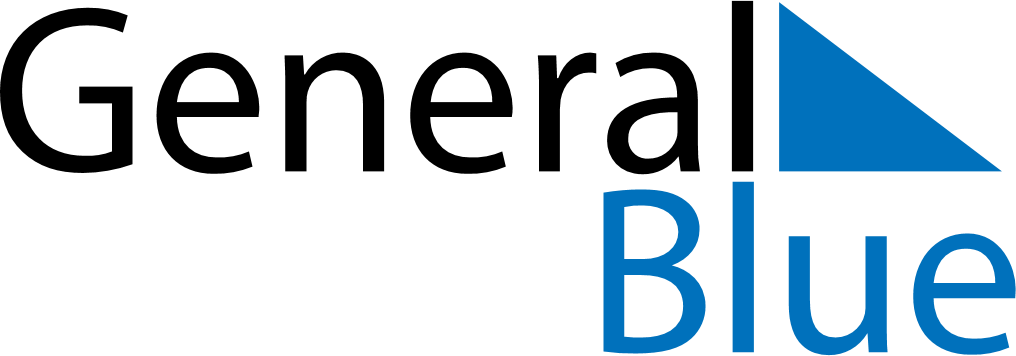 May 2021May 2021May 2021Saint BarthelemySaint BarthelemyMONTUEWEDTHUFRISATSUN12Labour Day3456789Victory Day10111213141516Ascension Day17181920212223Pentecost24252627282930Whit MondayMother’s Day31